災害科学研究所「プロジェクトマネジメント」セミナー「プロジェクトマネジメントの極意」 ～ 品質とともに工程と原価を守る仕事術 ～	主催：一般財団法人 災害科学研究所	CPDS 学習プログラム：４unit(予定)プロジェクトの成果は業種、業態によって様々です。しかし、その成果を得るための工程と原価を守るプロセスには、業種、業態を超えた共通の手法があります。そのようなプロセスをつくるノウハウを、プロジェクトマネジメントの極意と名付けています。本セミナーにおいて、工事・設計プロジェクトを対象に、品質とともに工程と原価を守るための手法を、演習を通じて身につけていただき、どのようなプロジェクトに対しても大いに活用していただきたく思います。奮ってご参加いただきますよう、お願い申し上げます。記日時：平成28年6月29日（水）13:30～17:00   （受付開始　13:00）会場：大阪大学中之島センター 4F 講義室405　  （大阪市北区中之島4-3-53；別紙地図参照）プログラム参加申込書参加ご希望の方は、本申込書にご記入の上、E-mailまたはFAXでお申込みください。参加費は、下記振込先に開催日までにお振込み頂きますようお願い申し上げます。災害科学研究所「プロジェクトマネジメントセミナー」　平成28年6月29日　開催※　 開催中止の場合を除き、お振込み後の返金はいたしかねますので予めご了承ください。但し、出席者の変更は可能です。なお、ご欠席の場合は後日配布資料等をお送り致します。※　 個人情報は、当法人が実施・共催等を行なう事業・会合等の情報提供以外には使用致しません。申込先：　一般財団法人　災害科学研究所	E-mail: saiken@csi.or.jp 　　FAX: 06-6202-5603振込先：　三菱東京UFJ銀行 中之島支店 普通　0052925　 一般財団法人 理事長  	セミナー講師：	災害科学研究所　研究員　降籏達生		（ハタ コンサルタント㈱代表取締役）設計・工事におけるプロジェクトマネジメントの概要設計・工事プロジェクトマネジャーに必要な資質とは品質、工程、原価、安全、環境に関するリスクアセスメントの手法問題解決手法「リーンコンストラクション」のポイント設計・工事における工程短縮、原価低減のコツを身につける	セミナー講師：	災害科学研究所　研究員　降籏達生		（ハタ コンサルタント㈱代表取締役）設計・工事におけるプロジェクトマネジメントの概要設計・工事プロジェクトマネジャーに必要な資質とは品質、工程、原価、安全、環境に関するリスクアセスメントの手法問題解決手法「リーンコンストラクション」のポイント設計・工事における工程短縮、原価低減のコツを身につける【講師プロフィール】1961	兵庫県生れ1983	大阪大学工学部土木工学科卒、熊谷組入社2000	ハタコンサルタント(株)　代表取締役資格:技術士（総合技術監理部門、建設部門）、APEC Engineer(Civil、Structural)、労働安全コンサルタント＜本セミナーに関連する講師の著書＞　定価1,490円（税込）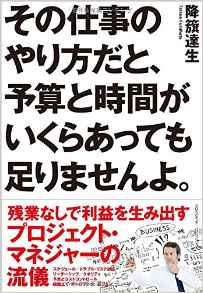 参加費：20,000円（講義資料・研修費・消費税を含む）	上記書籍も同時購入希望の方は、21,000円（書籍・講義資料・研修費・消費税を含む）参加申込：参加申込書（別紙）に必要事項をご記入の上、E-mail またはFAXにてお申込みください。（申込締切 6月24日、定員30名、申込み先着順）	以上参加費：20,000円（講義資料・研修費・消費税を含む）	上記書籍も同時購入希望の方は、21,000円（書籍・講義資料・研修費・消費税を含む）参加申込：参加申込書（別紙）に必要事項をご記入の上、E-mail またはFAXにてお申込みください。（申込締切 6月24日、定員30名、申込み先着順）	以上申込担当者氏名e-maile-mail電話番号FAX番号所属機関／部署名所属機関／部署名住　所住　所住　所〒〒〒参加者氏名所属部署名※担当者と同じ場合は不要所属部署名※担当者と同じ場合は不要e-maile-mail＜お振込金額＞セミナーのみ	20,000円 ×　　　人 ＝　　　　　円書籍購入とも	21,000円 ×　　　人 ＝　　　　　円＜お振込金額＞セミナーのみ	20,000円 ×　　　人 ＝　　　　　円書籍購入とも	21,000円 ×　　　人 ＝　　　　　円＜お振込金額＞セミナーのみ	20,000円 ×　　　人 ＝　　　　　円書籍購入とも	21,000円 ×　　　人 ＝　　　　　円合計　　　　　　　　　円合計　　　　　　　　　円会場地図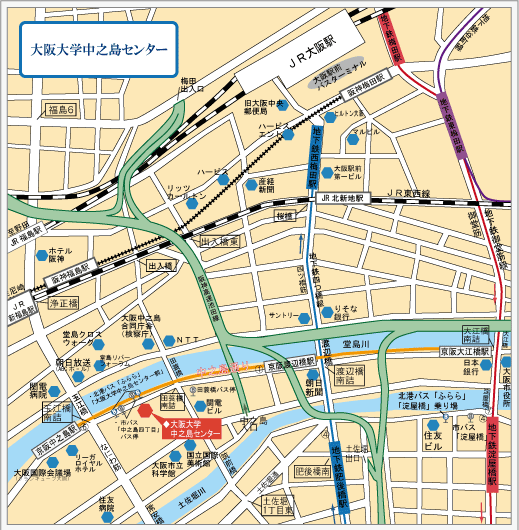 